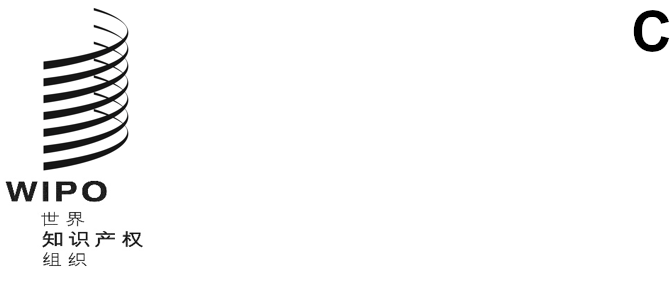 H/LD/WG/9/2 corr.原文：英文日期：2020年12月7日工业品外观设计国际注册海牙体系法律发展工作组第九届会议
2020年12月14日至16日，日内瓦文件H/LD/WG/9/2更正.	本更正涉及2020年10月21日的文件H/LD/WG/9/2，其中应注意以下改动：- 	第41段内容如下：还建议对第（ii）项作轻微的相应修改。“或被视为已届满的”措辞指的是拟议的新的第（ii之二）项所述情形。14因此，这一提法将被删除，因为它是多余的。取而代之的是，将增加“除本款第（ii之二）项另有规定外”一语，以澄清这两个项的范围。15[文件完]